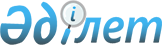 Қарағанды қалалық мәслихатының ХXI сессиясының 2017 жылғы 22 желтоқсандағы № 242 "Қарағанды қаласының 2018 - 2020 жылдарға арналған бюджеті туралы" шешіміне өзгерістер енгізу туралыҚарағанды қалалық мәслихатының 2018 жылғы 13 ақпандағы VI шақырылған ХХII сессиясының № 257 шешімі. Қарағанды облысының Әділет департаментінде 2018 жылғы 20 ақпанда № 4616 болып тіркелді.
      Қазақстан Республикасының 2008 жылғы 4 желтоқсандағы Бюджет кодексіне, Қазақстан Республикасының "Қазақстан Республикасындағы жергілікті мемлекеттік басқару және өзін-өзі басқару туралы" 2001 жылғы 23 қаңтардағы Заңына  сәйкес Қарағанды қалалық мәслихаты ШЕШІМ ЕТТІ:
      1. Қарағанды қалалық мәслихатының ХXI сессиясының 2017 жылғы 22 желтоқсандағы № 242 "Қарағанды қаласының 2018-2020 жылдарға арналған бюджеті туралы" шешіміне (Нормативтік құқықтық актілерді мемлекеттік тіркеу тізілімінде № 4500 болып тіркелген, 2017 жылғы 28 желтоқсандағы №158 (1888) "Взгляд на события" газетінде, 2018 жылдың 5 қаңтарында Қазақстан Республикасы нормативтік құқықтық актілерінің эталондық бақылау банкінде электрондық түрде жарияланған) келесі өзгерістер енгізілсін: 
      1) 1-тармақ келесі редакцияда мазмұндалсын:
      "1. Қаланың 2018-2020 жылдарға арналған, оның ішінде 2018 жылға арналған бюджеті тиісінше 1 және 2 қосымшаларға сәйкес келесі көлемдерде бекітілсін: 
      1) кірістер –53 368 835 мың теңге, оның ішінде:
      салықтық түсімдер бойынша – 33 557 991 мың теңге;
      салықтық емес түсiмдер бойынша –3 356 490 мың теңге;
      негізгі капиталды сатудан түсетін түсімдер бойынша –1 367 849 мың теңге;
      трансферттердің түсімдері – 15 086 505 мың теңге;
      2) шығындар – 54 354 134 мың теңге;
      3) таза бюджеттік кредиттеу – 5 842 633 мың теңге, оның ішінде:
      бюджеттік кредиттер – 5 842 633 мың теңге;
      бюджеттік кредиттерді өтеу – 0 мың теңге;
      4) қаржы активтерімен жасалатын операциялар бойынша сальдо – минус 56 610 мың теңге, оның ішінде:
      қаржы активтерін сатып алу – 0 мың теңге;
      мемлекеттік қаржы активтерін сатудан түсетін түсімдер – 56 610 мың теңге;
      5) бюджет тапшылығы (профициті) – минус 6 771 322 мың теңге;
      6) бюджет тапшылығын қаржыландыру (профицитін пайдалану) – 6 771 322 мың теңге, оның ішінде:
      қарыздар түсімдері – 5 842 633 мың теңге;
      қарыздарды өтеу – 887 849 мың теңге;
      бюджеттік қаражаттың пайдаланылатын қалдықтары – 1 816 538 мың теңге.";
      2) көрсетілген шешімнің 1, 5 – қосымшалары осы шешімнің 1, 2 – қосымшаларына сәйкес жаңа редакцияда мазмұндалсын.
      2. Осы шешім 2018 жылғы 1 қаңтардан бастап қолданысқа енгізіледі.  Қарағанды қаласының 2018 жылға арналған бюджеті Қарағанды қаласының Қазыбек би атындағы және Октябрь аудандарының 2018 жылға арналған бюджеттік бағдарламалары
					© 2012. Қазақстан Республикасы Әділет министрлігінің «Қазақстан Республикасының Заңнама және құқықтық ақпарат институты» ШЖҚ РМК
				
       Сессия төрағасы

А. Бөкенов

       Қалалық мәслихат хатшысы

Қ. Бексұлтанов
Қарағанды қалалық мәслихатының 
2018 жылғы 13 ақпандағы ХХІІ сессиясының 
№257 шешіміне 
1- қосымша
Қарағанды қалалық мәслихатының 2017 жылғы "22" желтоқсандағы ХХІ сессиясының №242 шешіміне 1- қосымша
Санаты
Санаты
Санаты
Санаты
Сома, мың теңге
Сыныбы
Сыныбы
Сыныбы
Сома, мың теңге
Ішкі сыныбы
Ішкі сыныбы
Сома, мың теңге
Атауы
Сома, мың теңге
1
2
3
4
5
1. Кірістер
53 368 835
1
Салықтық түсімдер
33 557 991
01
Табыс салығы
13 147 227
2
Жеке табыс салығы
13 147 227
03
Әлеуметтiк салық
8 706 203
1
Әлеуметтік салық
8 706 203
04
Меншiкке салынатын салықтар
5 692 381
1
Мүлiкке салынатын салықтар
3 024 618
3
Жер салығы
809 190
4
Көлiк құралдарына салынатын салық
1 858 573
05
Тауарларға, жұмыстарға және қызметтерге салынатын iшкi салықтар
5 233 208
2
Акциздер
3 988 347
3
Табиғи және басқа да ресурстарды пайдаланғаны үшiн түсетiн түсiмдер
399 404
4
Кәсiпкерлiк және кәсiби қызметтi жүргiзгенi үшiн алынатын алымдар
789 642
5
Ойын бизнесіне салық
55 815
07
Басқа да салықтар
20 900
1
Басқа да салықтар
20 900
08
Заңдық маңызы бар әрекеттерді жасағаны және (немесе) оған уәкілеттігі бар мемлекеттік органдар немесе лауазымды адамдар құжаттар бергені үшін алынатын міндетті төлемдер
758 072
1
Мемлекеттік баж
758 072
2
Салықтық емес түсiмдер
3 356 490
01
Мемлекеттік меншіктен түсетін кірістер
77 596
1
Мемлекеттік кәсiпорындардың таза кірiсi бөлігінің түсімдері
7 500
5
Мемлекет меншiгіндегі мүлiктi жалға беруден түсетін кірістер
68 260
7
Мемлекеттік бюджеттен берілген кредиттер бойынша сыйақылар
1 836
06
Басқа да салықтық емес түсiмдер
3 278 894
1
Басқа да салықтық емес түсiмдер
3 278 894
3
Негізгі капиталды сатудан түсетін түсімдер
1 367 849
01
Мемлекеттік мекемелерге бекітілген мемлекеттік мүлікті сату
972 849
1
Мемлекеттік мекемелерге бекітілген мемлекеттік мүлікті сату
972 849
03
Жердi және материалдық емес активтердi сату
395 000
1
Жерді сату
315 000
2
Материалдық емес активтерді сату
80 000
4
Трансферттердің түсімдері
15 086 505
02
Мемлекеттік басқарудың жоғары тұрған органдарынан түсетін трансферттер
15 086 505
2
Облыстық бюджеттен түсетін трансферттер
15 086 505
Функционалдық топ
Функционалдық топ
Функционалдық топ
Функционалдық топ
Функционалдық топ
Сома, мың теңге
Кіші функция 
Кіші функция 
Кіші функция 
Кіші функция 
Сома, мың теңге
Бюджеттік бағдарламалардың әкiмшiсi 
Бюджеттік бағдарламалардың әкiмшiсi 
Бюджеттік бағдарламалардың әкiмшiсi 
Сома, мың теңге
Бағдарлама 
Бағдарлама 
Сома, мың теңге
Атауы
Сома, мың теңге
1
2
3
4
5
6
II. Шығындар
54 354 134
01
Жалпы сипаттағы мемлекеттiк қызметтер 
905 964
1
Мемлекеттiк басқарудың жалпы функцияларын орындайтын өкiлдi, атқарушы және басқа органдар
632 960
112
Аудан (облыстық маңызы бар қала) мәслихатының аппараты
66 823
001
Аудан (облыстық маңызы бар қала) мәслихатының қызметін қамтамасыз ету жөніндегі қызметтер
66 823
122
Аудан (облыстық маңызы бар қала) әкімінің аппараты
360 766
001
Аудан (облыстық маңызы бар қала) әкімінің қызметін қамтамасыз ету жөніндегі қызметтер
297 885
003
Мемлекеттік органның күрделі шығыстары
62 881
123
Қаладағы аудан, аудандық маңызы бар қала, кент, ауыл, ауылдық округ әкімінің аппараты
205 371
001
Қаладағы аудан, аудандық маңызы бар қаланың, кент, ауыл, ауылдық округ әкімінің қызметін қамтамасыз ету жөніндегі қызметтер
199 303
022
Мемлекеттік органның күрделі шығыстары
6 068
2
Қаржылық қызмет
37 448
489
Ауданның (облыстық маңызы бар қаланың) мемлекеттік активтер және сатып алу бөлімі
37 448
001
Жергілікті деңгейде мемлекеттік активтер мен сатып алуды басқару саласындағы мемлекеттік саясатты іске асыру жөніндегі қызметтер
32 051
005
Жекешелендіру, коммуналдық меншікті басқару, жекешелендіруден кейінгі қызмет және осыған байланысты дауларды реттеу
5 397
5
Жоспарлау және статистикалық қызмет
3 000
459
Ауданның (облыстық маңызы бар қаланың) экономика және қаржы бөлімі
3 000
061
Бюджеттік инвестициялар және мемлекеттік-жекешелік әріптестік, оның ішінде концессия мәселелері жөніндегі құжаттаманы сараптау және бағалау
3 000
9
Жалпы сипаттағы өзге де мемлекеттiк қызметтер
232 556
454
Ауданның (облыстық маңызы бар қаланың) кәсіпкерлік және ауыл шаруашылығы бөлімі
40 566
001
Жергілікті деңгейде кәсіпкерлікті және ауыл шаруашылығын дамыту саласындағы мемлекеттік саясатты іске асыру жөніндегі қызметтер
39 504
007
Мемлекеттік органның күрделі шығыстары
1 062
459
Ауданның (облыстық маңызы бар қаланың) экономика және қаржы бөлімі
77 457
001
Ауданның (облыстық маңызы бар қаланың) экономикалық саясаттын қалыптастыру мен дамыту, мемлекеттік жоспарлау, бюджеттік атқару және коммуналдық меншігін басқару саласындағы мемлекеттік саясатты іске асыру жөніндегі қызметтер
67 068
015
Мемлекеттік органның күрделі шығыстары
10 389
486
Ауданның (облыстық маңызы бар қаланың) жер қатынастары, сәулет және қала құрылысы бөлімі
61 498
001
Жергілікті деңгейде жер қатынастары, сәулет және қала құрылысын реттеу саласындағы мемлекеттік саясатты іске асыру жөніндегі қызметтер
61 498
490
Ауданның (облыстық маңызы бар қаланың) коммуналдық шаруашылығы, жолаушылар көлігі және автомобиль жолдары бөлімі
53 035
001
Жергілікті деңгейде коммуналдық шаруашылық, жолаушылар көлігі және автомобиль жолдары саласындағы мемлекеттік саясатты іске асыру жөніндегі қызметтер
53 035
02
Қорғаныс
82 197
1
Әскери мұқтаждар
82 197
122
Аудан (облыстық маңызы бар қала) әкімінің аппараты
82 197
005
Жалпыға бірдей әскери міндетті атқару шеңберіндегі іс-шаралар
82 197
03
Қоғамдық тәртіп, қауіпсіздік, құқықтық, сот, қылмыстық-атқару қызметі
507 335
9
Қоғамдық тәртіп және қауіпсіздік саласындағы басқа да қызметтер
507 335
490
Ауданның (облыстық маңызы бар қаланың) коммуналдық шаруашылығы, жолаушылар көлігі және автомобиль жолдары бөлімі
507 335
021
Елдi мекендерде жол қозғалысы қауiпсiздiгін қамтамасыз ету
507 335
04
Бiлiм беру
22 878 164
1
Мектепке дейiнгi тәрбие және оқыту
4 929 729
464
Ауданның (облыстық маңызы бар қаланың) білім бөлімі
4 679 628
009
Мектепке дейінгі тәрбие мен оқыту ұйымдарының қызметін қамтамасыз ету
3 000 207
040
Мектепке дейінгі білім беру ұйымдарында мемлекеттік білім беру тапсырысын іске асыруға
1 679 421
467
Ауданның (облыстық маңызы бар қаланың) құрылыс бөлімі
250 101
037
Мектепке дейiнгi тәрбие және оқыту объектілерін салу және реконструкциялау
250 101
2
Бастауыш, негізгі орта және жалпы орта білім беру
15 725 173
464
Ауданның (облыстық маңызы бар қаланың) білім бөлімі
13 589 227
003
Жалпы білім беру
12 429 359
006
Балаларға қосымша білім беру
1 159 868
465
Ауданның (облыстық маңызы бар қаланың) дене шынықтыру және спорт бөлімі
184 958
017
Балалар мен жасөспірімдерге спорт бойынша қосымша білім беру
184 958
467
Ауданның (облыстық маңызы бар қаланың) құрылыс бөлімі
1 950 988
024
Бастауыш, негізгі орта және жалпы орта білім беру объектілерін салу және реконструкциялау
1 950 988
9
Бiлiм беру саласындағы өзге де қызметтер
2 223 262
464
Ауданның (облыстық маңызы бар қаланың) білім бөлімі
2 223 262
001
Жергілікті деңгейде білім беру саласындағы мемлекеттік саясатты іске асыру жөніндегі қызметтер
78 604
005
Ауданның (облыстық маңызы бар қаланың) мемлекеттік білім беру мекемелер үшін оқулықтар мен оқу-әдiстемелiк кешендерді сатып алу және жеткізу
325 659
007
Аудандық (қалалық) ауқымдағы мектеп олимпиадаларын және мектептен тыс іс-шараларды өткiзу
729
015
Жетім баланы (жетім балаларды) және ата-аналарының қамқорынсыз қалған баланы (балаларды) күтіп-ұстауға қамқоршыларға (қорғаншыларға) ай сайынға ақшалай қаражат төлемі
194 500
022
Жетім баланы (жетім балаларды) және ата-анасының қамқорлығынсыз қалған баланы (балаларды) асырап алғаны үшін Қазақстан азаматтарына біржолғы ақша қаражатын төлеуге арналған төлемдер
9 123
029
Балалар мен жасөспірімдердің психикалық денсаулығын зерттеу және халыққа психологиялық-медициналық-педагогикалық консультациялық көмек көрсету
38 095
067
Ведомстволық бағыныстағы мемлекеттік мекемелер мен ұйымдардың күрделі шығыстары
1 576 552
06
Әлеуметтiк көмек және әлеуметтiк қамсыздандыру
4 002 231
1
Әлеуметтiк қамсыздандыру
185 156
451
Ауданның (облыстық маңызы бар қаланың) жұмыспен қамту және әлеуметтік бағдарламалар бөлімі
156 143
005
Мемлекеттік атаулы әлеуметтік көмек 
156 143
464
Ауданның (облыстық маңызы бар қаланың) білім бөлімі
29 013
030
Патронат тәрбиешілерге берілген баланы (балаларды) асырап бағу 
21 814
031
Жетім балаларды және ата-аналарының қамқорынсыз қалған, отбасылық үлгідегі балалар үйлері мен асыраушы отбасыларындағы балаларды мемлекеттік қолдау
7 199
2
Әлеуметтiк көмек
3 464 378
451
Ауданның (облыстық маңызы бар қаланың) жұмыспен қамту және әлеуметтік бағдарламалар бөлімі
3 464 378
002
Жұмыспен қамту бағдарламасы
652 629
006
Тұрғын үйге көмек көрсету
51 641
007
Жергілікті өкілетті органдардың шешімі бойынша мұқтаж азаматтардың жекелеген топтарына әлеуметтік көмек
1 434 373
010
Үйден тәрбиеленіп оқытылатын мүгедек балаларды материалдық қамтамасыз ету
5 195
013
Белгіленген тұрғылықты жері жоқ тұлғаларды әлеуметтік бейімдеу
63 477
014
Мұқтаж азаматтарға үйде әлеуметтiк көмек көрсету
319 871
017
Оңалтудың жеке бағдарламасына сәйкес мұқтаж мүгедектердi мiндеттi гигиеналық құралдармен қамтамасыз ету, қозғалуға қиындығы бар бірінші топтағы мүгедектерге жеке көмекшінің және есту бойынша мүгедектерге қолмен көрсететiн тіл маманының қызметтерін ұсыну 
848 533
023
Жұмыспен қамту орталықтарының қызметін қамтамасыз ету
88 659
9
Әлеуметтiк көмек және әлеуметтiк қамтамасыз ету салаларындағы өзге де қызметтер
352 697
451
Ауданның (облыстық маңызы бар қаланың) жұмыспен қамту және әлеуметтік бағдарламалар бөлімі
352 697
001
Жергілікті деңгейде халық үшін әлеуметтік бағдарламаларды жұмыспен қамтуды қамтамасыз етуді іске асыру саласындағы мемлекеттік саясатты іске асыру жөніндегі қызметтер 
81 963
011
Жәрдемақыларды және басқа да әлеуметтік төлемдерді есептеу, төлеу мен жеткізу бойынша қызметтерге ақы төлеу
9 121
021
Мемлекеттік органның күрделі шығыстары
4 650
050
Қазақстан Республикасында мүгедектердің құқықтарын қамтамасыз ету және өмір сүру сапасын жақсарту жөніндегі 2012 - 2018 жылдарға арналған іс-шаралар жоспарын іске асыру
249 185
054
Үкіметтік емес ұйымдарда мемлекеттік әлеуметтік тапсырысты орналастыру
4 752
067
Ведомстволық бағыныстағы мемлекеттік мекемелер мен ұйымдардың күрделі шығыстары
3 026
07
Тұрғын үй-коммуналдық шаруашылық
9 946 213
1
Тұрғын үй шаруашылығы
3 673 517
467
Ауданның (облыстық маңызы бар қаланың) құрылыс бөлімі
3 633 749
003
Коммуналдық тұрғын үй қорының тұрғын үйін жобалау және (немесе) салу, реконструкциялау
3 421 119
004
Инженерлік-коммуникациялық инфрақұрылымды жобалау, дамыту және (немесе) жайластыру
212 630
491
Ауданның (облыстық маңызы бар қаланың) тұрғын үй қатынастары бөлімі
39 768
001
Жергілікті деңгейде тұрғын үй қоры саласындағы мемлекеттік саясатты іске асыру жөніндегі қызметтер
39 768
2
Коммуналдық шаруашылық
641 345
467
Ауданның (облыстық маңызы бар қаланың) құрылыс бөлімі
140 517
005
Коммуналдық шаруашылығын дамыту
94 996
006
Сумен жабдықтау және су бұру жүйесін дамыту
45 521
490
Ауданның (облыстық маңызы бар қаланың) коммуналдық шаруашылығы, жолаушылар көлігі және автомобиль жолдары бөлімі
500 828
026
Ауданның (облыстық маңызы бар қаланың) коммуналдық меншігіндегі жылу желілерін пайдалануды ұйымдастыру
50 000
028
Коммуналдық шаруашылықты дамыту
450 828
3
Елді-мекендерді көркейту
5 631 351
123
Қаладағы аудан, аудандық маңызы бар қала, кент, ауыл, ауылдық округ әкімінің аппараты
2 932 695
009
Елді мекендердің санитариясын қамтамасыз ету
39 584
010
Жерлеу орындарын ұстау және туыстары жоқ адамдарды жерлеу
2 842
011
Елді мекендерді абаттандыру мен көгалдандыру
2 890 269
490
Ауданның (облыстық маңызы бар қаланың) коммуналдық шаруашылығы, жолаушылар көлігі және автомобиль жолдары бөлімі
2 698 656
015
Елдi мекендердегі көшелердi жарықтандыру
473 518
018
Елдi мекендердi абаттандыру және көгалдандыру
2 225 138
08
Мәдениет, спорт, туризм және ақпараттық кеңістiк
1 509 913
1
Мәдениет саласындағы қызмет
1 019 758
455
Ауданның (облыстық маңызы бар қаланың) мәдениет және тілдерді дамыту бөлімі
999 758
003
Мәдени-демалыс жұмысын қолдау
853 918
005
Зоопарктер мен дендропарктердiң жұмыс iстеуiн қамтамасыз ету
145 840
467
Ауданның (облыстық маңызы бар қаланың) құрылыс бөлімі
20 000
011
Мәдениет объектілерін дамыту
20 000
2
Спорт
66 532
465
Ауданның (облыстық маңызы бар қаланың) дене шынықтыру және спорт бөлімі
66 532
001
Жергілікті деңгейде дене шынықтыру және спорт саласындағы мемлекеттік саясатты іске асыру жөніндегі қызметтер
16 060
005
Ұлттық және бұқаралық спорт түрлерін дамыту
20 000
006
Аудандық (облыстық маңызы бар қалалық) деңгейде спорттық жарыстар өткiзу
21 082
007
Әртүрлi спорт түрлерi бойынша аудан (облыстық маңызы бар қала) құрама командаларының мүшелерiн дайындау және олардың облыстық спорт жарыстарына қатысуы
9 390
3
Ақпараттық кеңiстiк
261 150
455
Ауданның (облыстық маңызы бар қаланың) мәдениет және тілдерді дамыту бөлімі
208 260
006
Аудандық (қалалық) кiтапханалардың жұмыс iстеуi
200 310
007
Мемлекеттiк тiлдi және Қазақстан халқының басқа да тiлдерін дамыту
7 950
456
Ауданның (облыстық маңызы бар қаланың) ішкі саясат бөлімі
52 890
002
Мемлекеттік ақпараттық саясат жүргізу жөніндегі қызметтер
52 890
9
Мәдениет, спорт, туризм және ақпараттық кеңiстiктi ұйымдастыру жөнiндегi өзге де қызметтер
162 473
455
Ауданның (облыстық маңызы бар қаланың) мәдениет және тілдерді дамыту бөлімі
23 808
001
Жергілікті деңгейде тілдерді және мәдениетті дамыту саласындағы мемлекеттік саясатты іске асыру жөніндегі қызметтер
23 808
456
Ауданның (облыстық маңызы бар қаланың) ішкі саясат бөлімі
138 665
001
Жергілікті деңгейде ақпарат, мемлекеттілікті нығайту және азаматтардың әлеуметтік сенімділігін қалыптастыру саласында мемлекеттік саясатты іске асыру жөніндегі қызметтер
23 698
003
Жастар саясаты саласында іс-шараларды іске асыру
114 967
10
Ауыл, су, орман, балық шаруашылығы, ерекше қорғалатын табиғи аумақтар, қоршаған ортаны және жануарлар дүниесін қорғау, жер қатынастары
70 942
1
Ауыл шаруашылығы
58 705
473
Ауданның (облыстық маңызы бар қаланың) ветеринария бөлімі
58 705
001
Жергілікті деңгейде ветеринария саласындағы мемлекеттік саясатты іске асыру жөніндегі қызметтер
27 056
003
Мемлекеттік органның күрделі шығыстары
522
005
Мал көмінділерінің (биотермиялық шұңқырлардың) жұмыс істеуін қамтамасыз ету
15 464
007
Қаңғыбас иттер мен мысықтарды аулауды және жоюды ұйымдастыру
5 565
009
Жануарлардың энзоотиялық аурулары бойынша ветеринариялық іс-шараларды жүргізу
2 339
010
Ауыл шаруашылығы жануарларын сәйкестендіру жөніндегі іс-шараларды өткізу
967
011
Эпизоотияға қарсы іс-шаралар жүргізу
6 492
047
Жануарлардың саулығы мен адамның денсаулығына қауіп төндіретін, алып қоймай залалсыздандырылған (зарарсыздандырылған) және қайта өңделген жануарлардың, жануарлардан алынатын өнімдер мен шикізаттың құнын иелеріне өтеу
300
6
Жер қатынастары
12 237
486
Ауданның (облыстық маңызы бар қаланың) жер қатынастары, сәулет және қала құрылысы бөлімі
12 237
007
Жердi аймақтарға бөлу жөнiндегi жұмыстарды ұйымдастыру
12 237
11
Өнеркәсіп, сәулет, қала құрылысы және құрылыс қызметі
65 823
2
Сәулет, қала құрылысы және құрылыс қызметі
65 823
467
Ауданның (облыстық маңызы бар қаланың) құрылыс бөлімі
45 622
001
Жергілікті деңгейде құрылыс саласындағы мемлекеттік саясатты іске асыру жөніндегі қызметтер
35 132
017
Мемлекеттік органның күрделі шығыстары
10 490
486
Ауданның (облыстық маңызы бар қаланың) жер қатынастары, сәулет және қала құрылысы бөлімі
20 201
004
Аудан аумағының қала құрылысын дамыту және елді мекендердің бас жоспарларының схемаларын әзірлеу
20 201
12
Көлiк және коммуникация
9 634 165
1
Автомобиль көлiгi
8 779 001
490
Ауданның (облыстық маңызы бар қаланың) коммуналдық шаруашылығы, жолаушылар көлігі және автомобиль жолдары бөлімі
8 779 001
022
Көлік инфрақұрылымын дамыту
868 785
023
Автомобиль жолдарының жұмыс істеуін қамтамасыз ету
2 436 082
045
Аудандық маңызы бар автомобиль жолдарын және елді-мекендердің көшелерін күрделі және орташа жөндеу
5 474 134
9
Көлiк және коммуникациялар саласындағы өзге де қызметтер
855 164
490
Ауданның (облыстық маңызы бар қаланың) коммуналдық шаруашылығы, жолаушылар көлігі және автомобиль жолдары бөлімі
855 164
037
Әлеуметтік маңызы бар қалалық (ауылдық), қала маңындағы және ауданішілік қатынастар бойынша жолаушылар тасымалдарын субсидиялау
855 164
13
Басқалар
3 789 754
3
Кәсiпкерлiк қызметтi қолдау және бәсекелестікті қорғау
538 371
454
Ауданның (облыстық маңызы бар қаланың) кәсіпкерлік және ауыл шаруашылығы бөлімі
1 218
006
Кәсіпкерлік қызметті қолдау
1 218
467
Ауданның (облыстық маңызы бар қаланың) құрылыс бөлімі
537 153
026
"Бизнестің жол картасы 2020" бизнесті қолдау мен дамытудың бірыңғай бағдарламасы шеңберінде индустриялық инфрақұрылымды дамыту
537 153
9
Басқалар
3 251 383
459
Ауданның (облыстық маңызы бар қаланың) экономика және қаржы бөлімі
330 636
008
Жергілікті бюджеттік инвестициялық жобалардың техникалық-экономикалық негіздемелерін және мемлекеттік-жекешелік әріптестік жобалардың, оның ішінде концессиялық жобалардың конкурстық құжаттамаларын әзірлеу немесе түзету, сондай-ақ қажетті сараптамаларын жүргізу, мемлекеттік-жекешелік әріптестік жобаларды, оның ішінде концессиялық жобаларды консультациялық сүйемелдеу
30 636
012
Ауданның (облыстық маңызы бар қаланың) жергілікті атқарушы органының резерві 
300 000
467
Ауданның (облыстық маңызы бар қаланың) құрылыс бөлімі
2 920 747
077
Өңірлерді дамытудың 2020 жылға дейінгі бағдарламасы шеңберінде инженерлік инфрақұрылымды дамыту
2 920 747
14
Борышқа қызмет көрсету
21 197
1
Борышқа қызмет көрсету
21 197
459
Ауданның (облыстық маңызы бар қаланың) экономика және қаржы бөлімі
21 197
021
Жергілікті атқарушы органдардың облыстық бюджеттен қарыздар бойынша сыйақылар мен өзге де төлемдерді төлеу бойынша борышына қызмет көрсету 
21 197
15
Трансферттер
940 236
1
Трансферттер
940 236
459
Ауданның (облыстық маңызы бар қаланың) экономика және қаржы бөлімі
940 236
024
Заңнаманы өзгертуге байланысты жоғары тұрған бюджеттің шығындарын өтеуге төменгі тұрған бюджеттен ағымдағы нысаналы трансферттер
940 236
III.Таза бюджеттік кредиттеу 
5 842 633
Бюджеттік кредиттер 
5 842 633
07
Тұрғын үй-коммуналдық шаруашылық
5 842 633
1
Тұрғын үй шаруашылығы
5 842 633
490
Ауданның (облыстық маңызы бар қаланың) коммуналдық шаруашылығы, жолаушылар көлігі және автомобиль жолдары бөлімі
5 842 633
053
Жылу, сумен жабдықтау және су бұру жүйелерін реконструкция және құрылыс үшін кредит беру
5 842 633
IV. Қаржы активтерімен жасалатын операциялар бойынша сальдо
-56 610
Санаты
Санаты
Санаты
Санаты
Санаты
 Сыныбы
 Сыныбы
 Сыныбы
Iшкi сыныбы
Iшкi сыныбы
1
1
2
3
4
5
6
6
 

01
1
Мемлекеттің қаржы активтерін сатудан түсетін түсімдер
56 610
6
6
 

01
1
Мемлекеттің қаржы активтерін сатудан түсетін түсімдер
56 610
1
Қаржы активтерін ел ішінде сатудан түсетін түсімдер
56 610
Атауы
Сома, мың теңге
V. Бюджет тапшылығы 
-6 771 322
VІ. Бюджет тапшылығын қаржыландыру 
6 771 322Қарағанды қалалық мәслихатының 
 2018 жылғы 13 ақпандағы
ХХІІ сессиясының 
 №257 шешіміне 
2-қосымша
Қарағанды қалалық мәслихатының 2017 жылғы "22" желтоқсандағы ХХІ сессиясының № 242 шешіміне 5 - қосымша
Функционалдық топ
Функционалдық топ
Функционалдық топ
Функционалдық топ
Функционалдық топ
Сома, мың теңге
Кіші функция
Кіші функция
Кіші функция
Кіші функция
Сома, мың теңге
Бюджеттік бағдарламалардың әкімшісі 
Бюджеттік бағдарламалардың әкімшісі 
Бюджеттік бағдарламалардың әкімшісі 
Сома, мың теңге
Бағдарлама
Бағдарлама
Сома, мың теңге
Атауы
Сома, мың теңге
1
2
3
4
5
6
Қазыбек би атындағы ауданның бюджеттік бағдарламалары
1 751 984
01
Жалпы сипаттағы мемлекеттiк қызметтер 
100 000
1
Мемлекеттiк басқарудың жалпы функцияларын орындайтын өкiлдi, атқарушы және басқа органдар
100 000
123
Қаладағы аудан, аудандық маңызы бар қала, кент, ауыл, ауылдық округ әкімінің аппараты
100 000
001
Қаладағы аудан, аудандық маңызы бар қаланың, кент, ауыл, ауылдық округ әкімінің қызметін қамтамасыз ету жөніндегі қызметтер
100 000
07
Тұрғын үй-коммуналдық шаруашылық
1 651 984
3
Елді-мекендерді көркейту
1 651 984
123
Қаладағы аудан, аудандық маңызы бар қала, кент, ауыл, ауылдық округ әкімінің аппараты
1 651 984
009
Елді мекендердің санитариясын қамтамасыз ету
26 110
010
Жерлеу орындарын ұстау және туыстары жоқ адамдарды жерлеу
2 842
011
Елді мекендерді абаттандыру мен көгалдандыру
1 623 032
Октябрь ауданының бюджеттік бағдарламалары
1 386 082
01
Жалпы сипаттағы мемлекеттiк қызметтер 
105 371
1
Мемлекеттiк басқарудың жалпы функцияларын орындайтын өкiлдi, атқарушы және басқа органдар
105 371
123
Қаладағы аудан, аудандық маңызы бар қала, кент, ауыл, ауылдық округ әкімінің аппараты
105 371
001
Қаладағы аудан, аудандық маңызы бар қаланың, кент, ауыл, ауылдық округ әкімінің қызметін қамтамасыз ету жөніндегі қызметтер
99 303
022
Мемлекеттік органның күрделі шығыстары
6 068
07
Тұрғын үй-коммуналдық шаруашылық
1 280 711
3
Елді-мекендерді көркейту
1 280 711
123
Қаладағы аудан, аудандық маңызы бар қала, кент, ауыл, ауылдық округ әкімінің аппараты
1 280 711
009
Елді мекендердің санитариясын қамтамасыз ету
13 474
011
Елді мекендерді абаттандыру мен көгалдандыру
1 267 237